Pressemitteilung vom 6. April 2020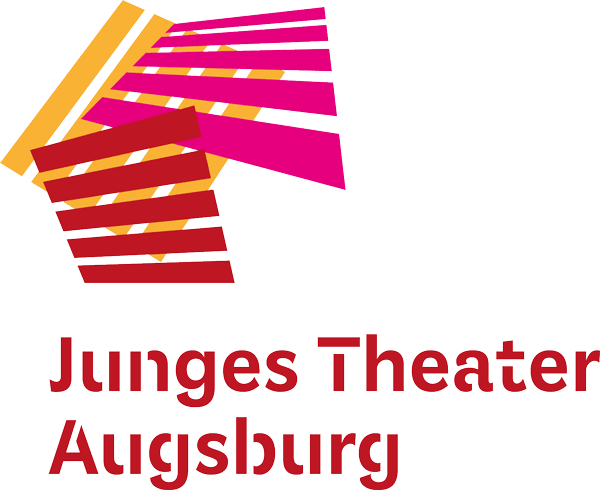 Vielfältige Angebote gegen den Corona-BluesDas Junge Theater Augsburg bietet seinem jungen Publikum zahlreiche Angebote für zuhause – online und zum MitmachenAugsburg – Wenn das Publikum nicht ins Theater kommen kann, dann kommt das Theater eben zum Publikum: Das Junge Theater Augsburg hat vielfältige Angebote entwickelt, um Kinder und Jugendliche zuhause zu unterhalten und mit ihnen in Kontakt zu treten. Vorläufig bis Ende April geht das JTA zwei Mal pro Woche per Web-Radio „on Air“: Schauspieler ﻿Christian Beppo Peters und Kathrin Jung vom TPZ gestalten jeweils montags und donnerstags von 14:00 bis 15:00 Uhr auf stayfm, dem unabhängigen Web-Radio, ein abwechslungsreiches Programm für kleine und große Theaterfans. Jeden Montag geht es um aktuelle Stücke aus dem JTA-Programm, donnerstags werden neue Texte vorgestellt. Selbstverständlich wird vorgelesen, musiziert und die jungen Hörer*innen können via Studiotelefon unter 0171 9702310 mit den Theatermacher*innen ins Gespräch kommen.Schreibwerkstatt für ein neues TheaterstückGestartet hat das JTA zudem eine Schreibwerkstatt. Gesammelt werden Corona-Geschichten von Kindern und Jugendlichen: Egal ob verrückt, traurig oder lustig, Erlebnisse, Gedanken, Geschichten und Fantasien rund um diese verrückte Zeit können per Mail an info@jt-augsburg geschickt werden. Aus allen Einsendungen wird im Sommer im Rahmen des Tschamp-Ferienprogramms das Theaterstück „Ausgebremst“ entwickelt. Einsendeschluss für die Schreibwerkstatt ist der 30.04.2020.Video-Tutorials für kleine Schauspieler*innenAuf der Internetseite des JTA sind außerdem für alle, die gerne selbst Theater spielen, kleine Video-Tutorials mit der Theaterpädagogin Kathrin Jung verfügbar. Bis Ende April kommen regelmäßig weitere Videos hinzu. Und „Sabienchen“, die Honigbiene aus dem gleichnamigen JTA-Theaterstück, lädt ebenfalls per Video zum Malen ein. Alle Bilder werden über die Social-Media-Kanäle des JTA vorgestellt. Alle Angebote unter jt-augsburg.de.www.jt-augsburg.dePressekontakt:					Christine SommerSommer Kommunikationpresse@jt-augsburg.deTel.: 0821 21939915
Mobil: 0179 1131208Das Junge Theater Augsburg bespielt seit 1998 seine Studiobühne und das Theater im städtischen Kulturhaus Abraxas. Gezeigt werden Theaterstücke für Kinder, Jugendliche und Familien – modernes Erzähltheater mit Kammerspielcharakter. Kulturelle Teilhabe ist ein wichtiger Bestandteil des Theaters: Schreibwerkstätten liefern den Stoff für manche Produktion, es gibt Theaterspielclubs für Kinder und Jugendliche und die Bürgerbühne entwickelt seit einigen Jahren projektbezogene Stücke mit „Expert*innen des Alltags“ für die Stadtgesellschaft. Mit dem Theaterpädagogischen Zentrum TPZ ist das Junge Theater Augsburg an Schulen unterwegs: szenisches Lernen, Übergangsklassenprojekte, Kreativ-Workshops und mehr laden zum Dialog und zur Interaktion ein. Das Junge Theater Augsburg wird vom Bayerischen Staatsministerium für Wissenschaft und Kunst und von der Stadt Augsburg gefördert.